Руководство по эксплуатации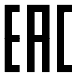 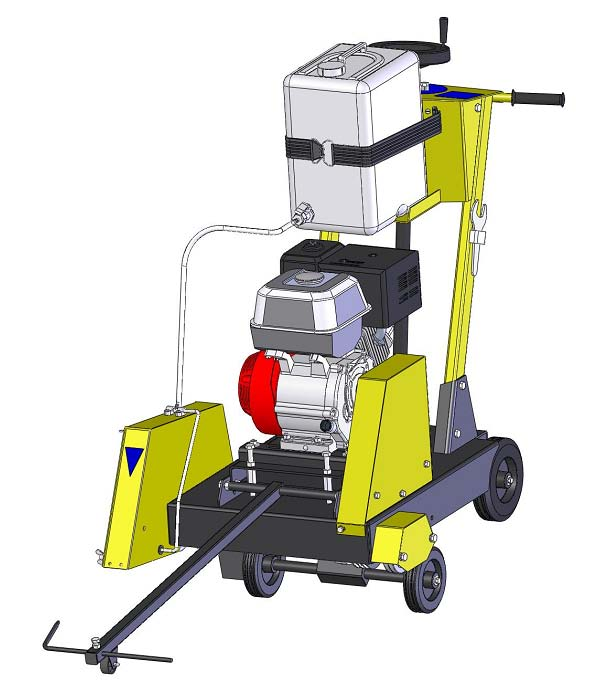 РЕЗЧИК ШВОВ Модели CS-189 CS-1813CÔÎËÚÒÚÓÛÌ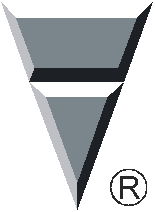 арт. 39487www.ВиброМоторы.рфРед.04 – июнь 2013г.8 (800) 555 5836СОДЕРЖАНИЕВведение	41 Описание и принцип работы1.1 Назначение	6 1.2 Техническая характеристика	6 1.3 Устройство и принцип работы	7 1.4 Маркировка	10 1.5 Выбор алмазного инструмента	112 Использование по назначению2.1 Эксплуатационные ограничения	13 2.2 Меры безопасности	13 2.3 Подготовка к работе	14 2.4 Порядок работы	18 2.5 Действия в экстремальных ситуациях	193 Техническое обслуживание3.1 Общие указания	20 3.2 Меры безопасности	21 3.3 Порядок технического обслуживания3.3.1 Техническое обслуживание двигателя	22 3.3.2 Проверка приводных ремней	22 3.3.3 Натяжение приводных ремней	22 3.3.4 Замена приводных ремней	243.3.5 Техническое обслуживание винтовой пары подъемногомеханизма	253.3.6 Техническое обслуживание колес	253.3.7 Техническое обслуживание корпусных подшипниковыхузлов	264 Текущий ремонт4.1 Общие указания	27 4.2 Меры безопасности	27 4.3 Перечень возможных неисправностей и методы их устранения	285	Хранение и транспортирование	296	Каталог запасных частей	30www.ВиброМоторы.рфРезчики швов CS-189, CS-18138 (800) 555 5836Руководство по эксплуатации 3Введение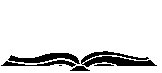 Условные обозначенияВНИМАНИЕ!Текст инструкции подлежит обязательному изучению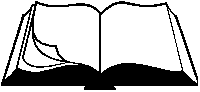 Защита органов слуха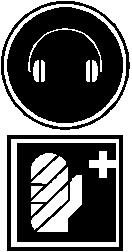 Возможно травмирование конечностейwww.ВиброМоторы.рф4	Руководство по эксплуатации8 (800) 555 5836Резчики швов CS-189, CS-1813Введение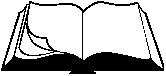 При покупке резчика швов (далее резчик) необходимо:	проверить комплектность в соответствии с Паспортом изделия;	 «Свидетельство о приемке» и «Отметка о продаже» (см. Паспорт) должны иметь соответ-ствующие отметки Изготовителя и быть заверены Продавцом с указанием даты продажи изделия - это определяет действие гарантийных обязательств Изготовителя;	проверить исправность резчика путем пробного запуска.С целью повышения потребительских и эксплуатационных качеств, в резчиках посто-янно производятся конструктивные изменения. В связи с этим возможны расхождения между текстом, рисунками и фактическим исполнением резчика, о чем потребителю не сообщается. Все изменения учитываются при переиздании.Перед началом эксплуатации резчика внимательно изучите настоящее Ру-ководство и Руководство по эксплуатации двигателя. Неукоснительно сле-дуйте их рекомендациям в процессе работы - это обеспечит надежную рабо-ту техники и безопасные условия труда оператора.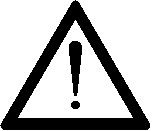 К работе с резчиком допускаются лица, достигшие 18 лет и изучившие настоящее Ру-ководство, Руководство по эксплуатации двигателя и общие требования техники безо-пасности в соответствии с нижеуказанными нормативными документами.Обучение рабочих безопасности труда должно происходить в соответствии с ГОСТ 12.0.004 «Система стандартов безопасности труда. Организация обучения безо-пасности труда. Общие положения».Запрещается эксплуатация резчика лицами в состоянии болезни или переутомления, под воздействием алкоголя, наркотических веществ или лекарств, притупляющих внимание и реакцию.При выполнении работ необходимо соблюдать меры безопасности в соответствии с:	 ГОСТ 12.3.033 «Строительные машины. Общие требования безопасности при эксплуата-ции»;	 ГОСТ Р 12.2.011 «Система стандартов безопасности труда. Машины строительные, до-рожные и землеройные. Общие требования безопасности»;	 ГОСТ 12.1.004 «Система стандартов безопасности труда. Пожарная безопасность. Об-щие требования»;	ППБ 01 «Правила пожарной безопасности в РФ».ВНИМАНИЕ! Владелец лишается права проведения бесплатного гаран-тийного ремонта в случае поломок, произошедших в результате наруше-ния правил эксплуатации и/или самостоятельного ремонта изделия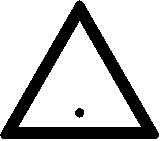 www.ВиброМоторы.рфРезчики швов CS-189, CS-18138 (800) 555 5836Руководство по эксплуатации 51 Описание и принцип работы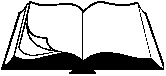 1.1 Назначение Резчики предназначены для нарезки конструкционных и технологических швов в покры-тиях из асфальта, бетона, железобетона, специальных видов монолитных покрытий по-лов, других конструкционных и отделочных строительных материалов. При проведении дорожных строительных и ремонтных работ резчики применяются для создания темпера-турных швов, вскрытия коммуникационных каналов, обрезки кромок дорожного покры-тия.	Резчики предназначены для использования в районах с умеренным климатом на откры-том воздухе в температурном интервале от -10С до +40С и относительной влажности воздуха до 100 %.1.2 Техническая характеристикаТаблица 1	Уровень шума не превышает значений, предусмотренных ГОСТ 12.1.003.	Уровень вибрации на рукоятках водила не превышает значений, предусмотренных ГОСТ 12.1.012.www.ВиброМоторы.рф6	Руководство по эксплуатации8 (800) 555 5836Резчики швов CS-189, CS-18131 Описание и принцип работы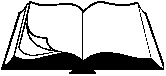 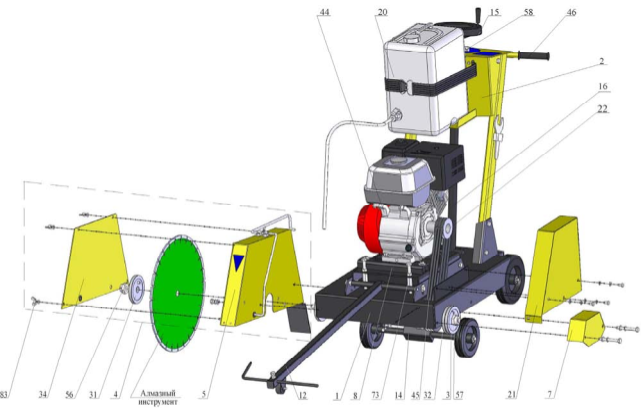 1.3 Устройство и принцип работыЗдесь и далее (кроме Раздела 6) в таблицах в рисунках указаны наимено-вание и обозначение узлов и деталей к резчику с двигателем марки Honda с метрическим валом (литеры в обозначении двигателя “SX”).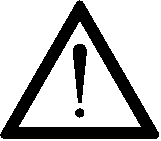 Рисунок 1 – Устройство резчикаwww.ВиброМоторы.рф	8 (800) 555 5836 71 Описание и принцип работы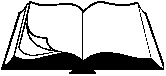 	Резчик (рисунок 1) представляет собой сборно-разборную конструкцию, состоящую из несущей рамы поз.1, на которой смонтированы все основные узлы.	В задней части рамы установлено водило поз.2 с резиновыми рукоятками поз.46, за ко-торые осуществляется перемещение резчика оператором в транспортном и рабочем ре-жимах.	Двигатель поз.44 установлен на мотораму поз.8, которая шарнирно крепится на раму поз.1. При ослаблении крепежа моторама поз.8 вместе с двигателем поз.44 может пере-мещаться в вертикальной плоскости для регулировки натяжения клиновых ремней поз.45. Точное перемещение обеспечивается болтами поз.73. На валу двигателя установлен шкив поз.22. Клиноременная передача закрыта ограждением поз.21, устанавливаемым на раму поз.1.	В передней части рамы поз.1 установлен шпиндель поз.3. Шпиндель представляет собой вал (установлен в корпусных подшипниковых опорах), на обоих концах которого преду-смотрено посадочное место (d=25,4мм) для алмазного инструмента, который устанавли-вается между двух планшайб (внутренней поз.30 и наружной поз.31) и фиксируется гай-кой поз.56 или поз.57 (в зависимости от того, с какой стороны установлен алмазный ин-струмент (см. рисунок 2)). На валу шпинделя установлен шкив поз.32. Свободный конец вала шпинделя закрывает ограждение планшайбы поз.7. Вращение алмазному инстру-менту от двигателя передается через клиноременную передачу.	Кожух поз.4 служит ограждением алмазного инструмента. Кожух крепится к основной раме и имеет съемную крышку поз.34, закрепленную барашковыми гайками поз.83, для обеспечения доступа к алмазному инструменту при его осмотре или замене.	Подъемный механизм, при помощи которого происходит регулировка глубины резания, представляет собой передачу «винт-гайка». Винт поз.15, установленный в корпусном подшипниковом узле поз.58 на верхней части водила поз.2, соединен резьбовой частью с тягой поз.16, нижняя часть которой шарнирно соединена с рычагом поз.14. Рычаг шар-нирно соединен с рамой через корпусные подшипниковые узлы. При вращении штурвала винта поз.15 против часовой стрелки происходит опускание рамы поз.1 резчика и алмаз-ный инструмент заглубляется; при вращении по часовой стрелке происходит подъем ал-мазного инструмента над опорной поверхностью. В окне панели водила поз.2 расположен указатель глубины реза (значения указаны в миллиметрах).	Указатель поз.12 направления реза предназначен для более точного прохождения резчи-ком вдоль намаченной линии шва.	В конструкции резчика предусмотрена система охлаждения алмазного инструмента (ре-жим «мокрая резка»). На полке водила установлен бак поз.20. для воды (объем 20л.). По гибким трубопроводам вода подается в рабочую зону.Конструкцией резчика предусмотрено устанавливать алмазный инструмент как с правой сто-роны (заводская установка) так и с левой стороны (рисунок 2).Для обеспечения возможности установки на резчик алмазного инструмента с левой стороны необходимо поменять местами кожух инструмента поз.4 и ограждение планшайбы поз.7, и переставить указатель поз.25 (рисунок 2).www.ВиброМоторы.рф8	Руководство по эксплуатации8 (800) 555 5836Резчики швов CS-189, CS-18131 Описание и принцип работы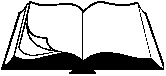 Для чего необходимо (рисунок 1 и 2): снять крышку поз.34, отсоединив трубопровод и открутив барашковые гайки поз.83;  снять алмазный инструмент, если он установлен (раздел 2.3); снять корпус поз.5 кожуха инструмента поз.4, отсоединив трубопровод и открутив болты поз.67; снять ограждение планшайбы поз.7, открутив болты поз.72; установить ограждение планшайбы поз.7 с правой стороны рамы, закрутив болты поз.72;  установить корпус поз.5 кожуха инструмента поз.4 с левой стороны рамы, закрутив болтыпоз.67 и присоединив трубопровод; снять с корпуса поз.5 кожуха брызговик поз.35, открутив барашковые гайки поз.82 на прижиме поз.6, и установить его на противоположную стенку корпуса, закрепив прижи-мом поз.6 и барашковыми гайками поз.82; установить алмазный инструмент, если необходимо (раздел 2.3); установить крышку поз.34, закрутив гайки поз.83, и присоединить трубопровод; на указателе поз.12 (рисунок 1) ослабить болт поз.67; переставить указатель поз.25; за-фиксировать указатель поз.25, закрутив болт поз.67.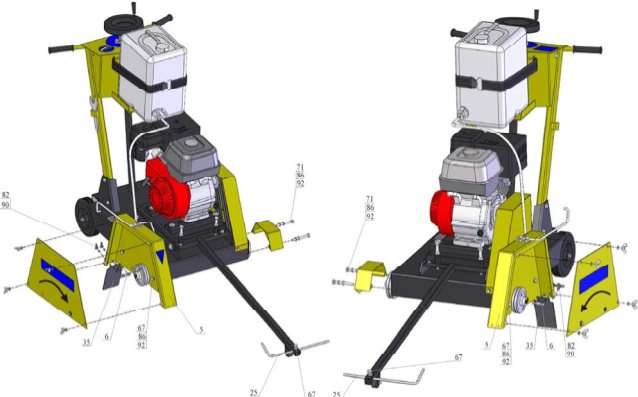 Рисунок 2 – Смена стороны установки алмазного инструментаwww.ВиброМоторы.рфРезчики швов CS-189, CS-18138 (800) 555 5836Руководство по эксплуатации 91 Описание и принцип работы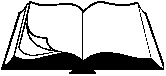 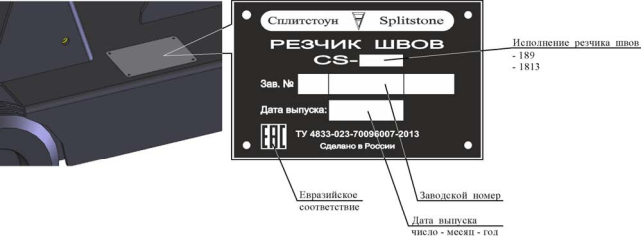 1.4 МаркировкаРисунок 3 - МаркировкаНа резчике, на раме с правой стороны, прикреплена табличка, на которой указаны:	предприятие-изготовитель: «Сплитстоун»; 	наименование изделия;	обозначение изделия;	технические условия, по которым изготовлен резчик; 	заводской номер;	дата выпуска;	единый знак обращения продукции на рынке государств-членов Таможенного союза; 	страна, где изготовлен резчик: «Сделано в России».На табличке должно быть обязательно указаны исполнение резчика швов, заводской номер и дата выпуска. Данные на табличке должны совпадать с данными в паспорте на данный рез-чик.ВНИМАНИЕ! Владелец лишается права проведения бесплатного гаран-тийного ремонта в случае несоответствия данных на табличке, прикреп-ленной на раме резчика, и данных, указанных в паспорте на данный рез-чик. Самовольное исправление данных как на табличке, так и в паспорте ведет также к лишению прав владельца на проведение бесплатного гаран-тийного ремонта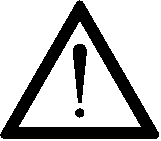 www.ВиброМоторы.рф10 Руководство по эксплуатации8 (800) 555 5836Резчики швов CS-189, CS-18131 Описание и принцип работы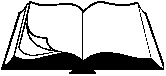 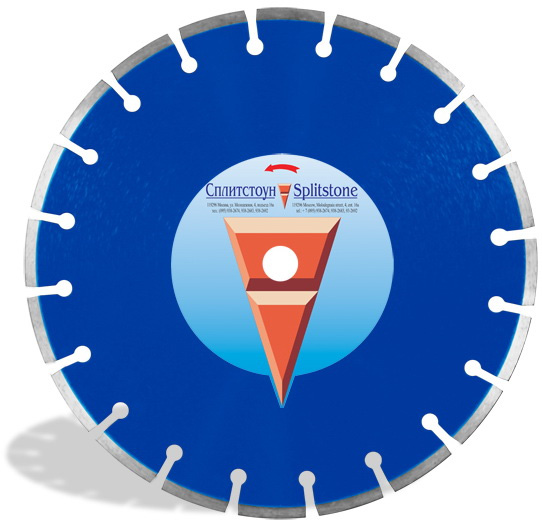 1.5 Выбор алмазного инструментаВНИМАНИЕ! Алмазный инструмент в комплектность поставки резчиков не входит и заказывается отдельно с учетом особенностей выполняемых работ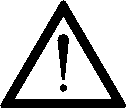 На резчик допускается устанавливать сегментный алмазный диск, размеры которого указаны в технической характеристике (раздел 1.2).Сегментный алмазный диск представляет собой стальной корпус, на торце которого по всей длине размещены алмазоносные сегменты (рисунок 4).Сегменты состоят из синтетических алмазов, закрепленных в металлическом связующем – связке.Алмазный инструмент различают в соответствии с абразивностью и твердостью обрабаты-ваемого материала. Ресурс алмазного инструмента определяется количеством и качеством алмазов, а также оптимальным равновесием между стойкостью алмазов и сопротивлением износу металлической связке: чем тверже материал, тем раньше происходит разрушение алмаза и связка должна быть мягче; чем абразивнее материал, тем тверже должна быть связка, чтобы алмаз не вылетел раньше времени.При правильном подборе и работе диска для данного материала связка изнашивается одно-временно с алмазом, что обеспечивает равномерность износа режущего слоя и позволяет достигнуть наилучшей производительности алмазного инструмента.ВНИМАНИЕ! Неправильный выбор алмазного инструмента может привести к снижению его ресурса и/или даже поломке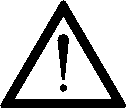 ЗАПРЕЩЕНО! Использовать алмазный инструмент иного диаметра. Диа-метр алмазного инструмента указан в технической характеристике (раздел 1.2)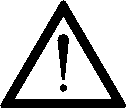 Рисунок 4 – Сегментный алмазный дискwww.ВиброМоторы.рфРезчики швов CS-189, CS-18138 (800) 555 5836Руководство по эксплуатации 111 Описание и принцип работы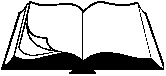 В таблице 2 приведена номенклатура сегментных алмазных дисков фирмы «Сплитстоун», изготовленных с учетом режима резки, свойств обрабатываемых материалов и оптимального соотношения цена/ресурс.Таблица 2Использование сегментных алмазных дисков фирмы «Сплитстоун» гарантирует высо-кую производительность и стойкость инструмента!www.ВиброМоторы.рф12 Руководство по эксплуатации8 (800) 555 5836Резчики швов CS-189, CS-18132 Использование по назначению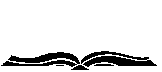 2.1 Эксплуатационные ограниченияВНИМАНИЕ! Несоблюдение следующих требований может привести к выходу изделия из строя и/или поломке алмазного инструмента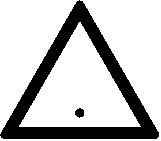 ВНИМАНИЕ! Владелец лишается права проведения бесплатного га-рантийного ремонта в случае поломок, произошедших в результате на-рушения правил эксплуатации резчика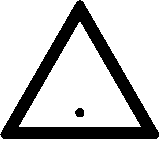 	Правильная установка приводных ремней обеспечивает оптимальную передачу мощно-сти от двигателя к алмазному инструменту. Ненатянутые ремни приводят к их нагреву и преждевременному износу, а так же снижению производительности. Перетянутые ремни приведут к повышенному износу подшипников шпинделя и двигателя.	Необходимо использовать только алмазный инструмент, соответствующий технической характеристике резчика. Использовать алмазный инструмент, имеющий дефекты, торце-вое и радиальное биение, трещины на корпусе запрещается.	Направление вращения алмазного инструмента должно совпадать с направлением стрел-ки на его корпусе. На рисунке 2 показано направление вращения инструмента в зависи-мости от того, с какой стороны резчика установлен инструмент.	Запрещается производить резку по криволинейной траектории (это может привести к по-ломке алмазного инструмента).	Необходимо выбирать оптимальный режим резания (подачу и глубину реза за один про-ход) в соответствии с рекомендациями изготовителя инструмента.2.2 Меры безопасностиВНИМАНИЕ! К работе с резчиком допускаются лица, достигшие 18 лет и изучившие настоящее Руководство, Руководство по эксплуатации двигателя и общие требования техники безопасности в соответствии с вышеуказанными нормативными документами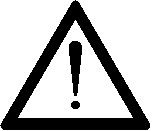 В процессе эксплуатации запрещается:	заправлять двигатель топливом внутри помещений или в непроветриваемой зоне;	открывать топливный бак и производить дозаправку топливом, если двигатель горячий (перед заполнением дайте двигателю остыть в течение 2-х минут);	производить заправку топливом при работающем двигателе; 	проверять наличие искры при вынутой свече зажигания;	заводить двигатель в закрытом помещении (выхлопные газы содержат окись углерода, опасную для здоровья), не обеспечив надежный отвод выхлопных газов или вентиляцию помещения;	заводить двигатель, если пролит бензин или присутствует его запах, или при других взрывоопасных ситуациях;	заводить двигатель при отсутствии свечи зажигания;	заводить двигатель при снятой пробке заливной горловины топливного бака; www.ВиброМоторы.рф	8 (800) 555 5836 132 Использование по назначению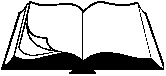 	заводить двигатель при контакте алмазного инструмента с обрабатываемой поверхно-стью;	прикасаться к корпусу двигателя и шпинделю сразу после завершения работы резчика, так как это может вызвать ожоги (дайте им время остыть);	работать со снятыми защитными кожухами, предусмотренными конструкцией; 	оставлять резчик с работающим двигателем без присмотра;	работать без противошумных наушников.ВНИМАНИЕ! Ни в коем случае не приближайте руки и ноги к алмазному инструменту или к движущимся частям оборудования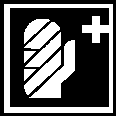 ВНИМАНИЕ! Работать без противошумных наушников запрещается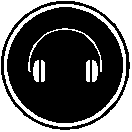 ВНИМАНИЕ! Данное руководство содержит общие требования по вы-полнению мер безопасности при эксплуатации резчика, которые не могут учесть всех возможных случаев, возникающих в реальных условиях. В таких случаях оператору следует руководствоваться здравым смыслом, вниманием и аккуратностью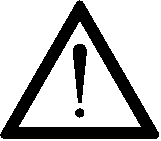 2.3 Подготовка к работеПри подготовке резчика к работе необходимо:	внимательно изучить настоящее Руководство и Руководство по эксплуатации двигателя;	проверить уровень масла в картере двигателя (уровень масла определяется по указатель-ному стержню на пробке заливных отверстий картера двигателя: при не завернутой проб-ке уровень масла должен находиться в насеченной зоне указателя (двигатель должен быть установлен строго горизонтально));	заправить топливный бак двигателя бензином марки АИ-92 (перед заправкой необходимо очистить зону вокруг заливной горловины, после чего снять крышку; не следует пере-полнять бак: необходимо оставить некоторое пространство в топливном баке для расши-рения топлива (см. Руководство по эксплуатации двигателя));	проверить бензопровод и его соединения на отсутствие трещин; 	знать, как быстро остановить двигатель в случае опасности;	залить воду в бак (режим «мокрая резка»);	проверить трубопроводы и их соединения на отсутствие трещин;	внимательно осмотреть резчик, проверить наличие и надежность крепления защитных кожухов, целостность и надежность крепления глушителя и бензобака, отсутствие утечек топлива и масла;	внимательно проверить состояние алмазного инструмента и надежность его крепления (на резчик устанавливается алмазный инструмент с посадочным отверстием 25,4мм);	отрегулировать указатель глубины реза в начальное (нулевое) положение; 	отрегулировать указатель линии реза.14	www.ВиброМоторы.рф	8 (800) 555 58362 Использование по назначению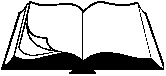 Порядок установки/смены алмазного инструмента: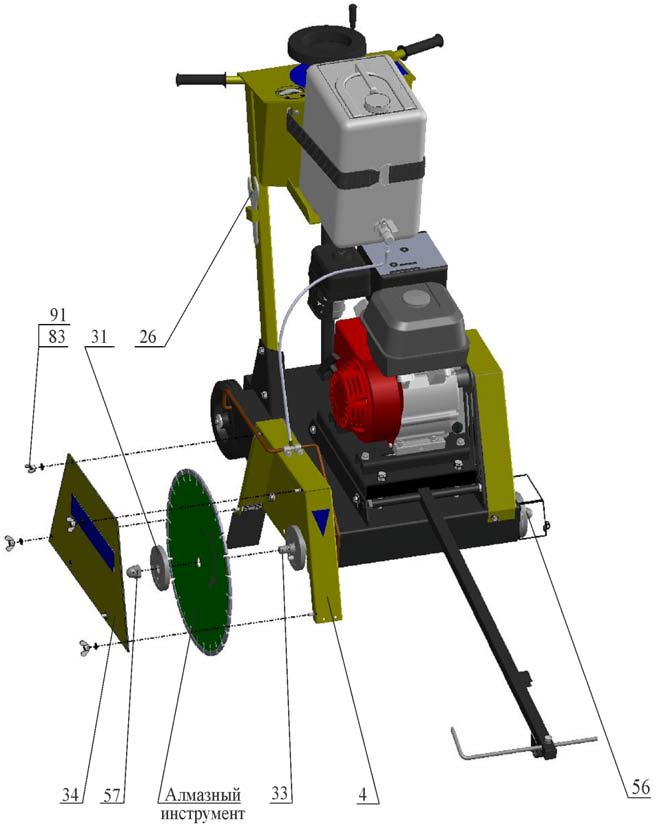 Рисунок 5 – Установка/смена алмазного инструмента 	Установите алмазный инструмент (рисунок 5), для чего:o отсоедините трубопровод от крышки поз.34 кожуха;o отвернув барашковые гайки поз.83 с шайбами поз.91, снимите крышку кожуха поз.34; o отверните гайку поз.57 (левая резьба) (или гайку поз.56, если алмазный инструмент ус-тановлен с левой стороны рамы), снимите наружную планшайбу поз.31;ВНИМАНИЕ! В комплект к резчику входят два гаечных ключа поз.26 (зев ключа 38мм). Для откручивания/закручивания гайки поз.57 (левая резьба) (или гайки поз.56) необходимо одним ключом зафиксировать вал шпинделя поз.33 (в середине вала предусмотрены специальные лыски под размер ключа поз.26), а вторым ключом открутить/закрутить гайку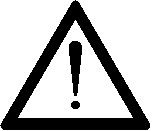 www.ВиброМоторы.рф	8 (800) 555 5836 152 Использование по назначению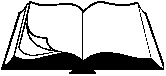 o установите алмазный инструмент (убедитесь, что он установлен на посадочном месте без люфта и направление вращения, указанное на алмазном инструменте совпадает с направлением вращения шпинделя);o установите наружную планшайбу поз.31 и гайку поз.57 (или гайку поз.56);o зафиксировав вал шпинделя поз.33, затяните гайку поз.57 (или гайку поз.56);o установите крышку кожуха поз.34 и шайбы поз.91; затяните барашковые гайки поз.83; o вставьте трубопровод в крышку кожуха поз.34.Регулировка указателя глубины реза: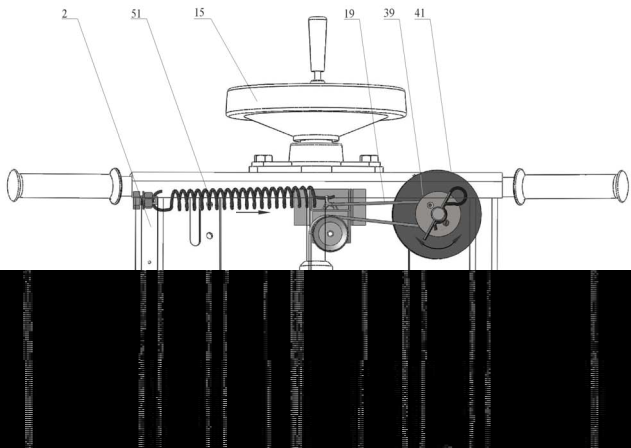 Рисунок 6 – Регулировка указателя глубины реза	Проверьте положение лимба поз.39 указателя глубины реза (рисунок 6), для чего:o вращая штурвал винта поз.15 против часовой стрелки, доведите алмазный инструмент до касания с поверхностью обрабатываемого материала;o проверьте, находиться ли указатель глубины реза напротив деления «0» на шкале поз.41;o при положительном результате указатель глубины реза выставлен верно, в противном случае необходимо произвести его регулировку в следующей последовательности:16	www.ВиброМоторы.рф	8 (800) 555 58362 Использование по назначению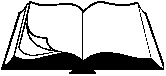 с задней стороны водила поз.2 рукой, потянув правый зацеп пружины поз.51 по на-правлению стрелки (рисунок 6), немного ослабьте натяжение тросика поз.19;другой рукой, вращая лимб поз.39, выставьте деление «0» шкалы поз.41 напротив указателя глубины реза;отпустите пружину поз.51 и убедиться, что указатель показывает отметку «0» (при необходимости повторите операцию);o вращая штурвал винта поз.15 по часовой стрелки, отведите алмазный инструмент от поверхности обрабатываемого материала.Регулировка указателя линии реза: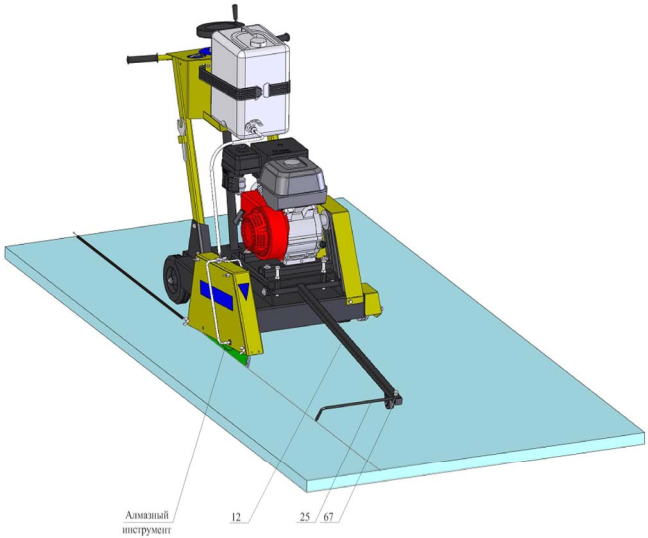 Рисунок 7 – Регулировка указателя линии реза	Отрегулируйте указатель поз.25 линии реза (рисунок 7), для чего: o на указателе поз.12 ослабьте болт поз.67;o выставьте указатель поз.25 так, чтобы его острие совпало с плоскостью алмазного ин-струмента; острие должно быть направлено вниз под необходимым углом;o затяните болт поз.67.www.ВиброМоторы.рф	8 (800) 555 5836 172 Использование по назначению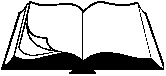 2.4 Порядок работыВнимание! Убедитесь, что место проведения строительных работ огороже-но, на территории нет посторонних	 Убедитесь, что все требования безопасности соблюдены, принципы работы резчика изу-чены, и Вы сможете остановить резчик прежде, чем возникнет аварийная ситуация.	 Установите резчик в начале линии реза. Указатель линии реза должен быть отрегулиро-ван и опираться роликом на поверхность обрабатываемого материал. Алмазный инстру-мент должен находиться в верхнем положении. Защитный кожух инструмента должен быть надежно закреплен.	 Запускайте двигатель только при отсутствии касания алмазного интсрумента с обрабаты-ваемым материалом.	 Заведите двигатель, дайте прогреться ему на холостых оборотах (2000об/мин) в течение 3-5 минут.	Плавно увеличьте обороты двигателя до максимальных (3600об/мин).	 Убедитесь, что нет посторонних шумов в двигателе, инструмент вращается без биений и вибрации. В противном случае немедленно остановите двигатель и займитесь поиском неисправностей и их устранением.	Для подачи воды в рабочую зону откройте кран бака (режим «мокрая резка»).	 Вращая винт механизма регулировки глубины реза, плавно заглубите алмазный инстру-мент.	Осуществляйте плавную подачу резчика вперед с необходимой скоростью. Не требуется прилагать больших усилий.Внимание! Выбирайте оптимальный режим резания (подачу и глубину реза за один проход) в соответствии с рекомендациями изготовителя алмаз-ного инструмента	Для изменения направления реза:o поднимите алмазный инструмент, вращая винт механизма подъема; o закройте кран бака (режим «мокрой» резки);o заглушите двигатель;o поднимите указатель линии реза;o слегка приподняв за рукоятки заднюю часть резчика, поверните его на необходимый угол;o продолжайте работу, установив необходимую глубину реза.Внимание! Не рекомендуется выполнять резку по криволинейной траек-тории, так как это может привести к возникновению в алмазном инструмен-те недопустимых напряжений, появлению трещин и его разрушению	Перед перемещением резчика к новому участку работы:o поднимите режущий инструмент, вращая винт механизма подъема; o закройте кран бака (режим «мокрой» резки);o заглушите двигатель;o поднимите указатель линии реза.18 www.ВиброМоторы.рф	8 (800) 555 58362 Использование по назначению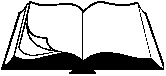 2.5 Действия в экстремальных ситуациях	 В случае заклинивания алмазного инструмента остановите двигатель и остановите подачу воды (режим «мокрая резка»). Определите причину. Проведите осмотр режущего инст-румента (при необходимости замените его). Проведите осмотр узлов ременной передачи (при необходимости устраните неисправности).	В случае обрыва ремней остановите двигатель. Произведите замену ремней (раздел 3.3.2).	 В случае возникновения посторонних шумов и повышения вибрации двигателя немед-ленно остановите его. Определите причину неисправности.	 В случае заклинивания винтового механизма при заглублении (вывешивании) алмазного инструмента остановите двигатель. Определите причину неисправности и при возможно-сти устраните ее.	 В случае воспламенения топлива остановите двигатель. Тушение пламени производите углекислотными огнетушителями или накройте очаг пламени войлоком, брезентом и т.п. При отсутствии указанных средств засыпьте огонь песком или землей.	 В случае прекращения подачи воды (режим «мокрой» резки) остановите двигатель. За-полните бак водой. Проведите осмотр трубопроводов и их соединений (при необходимо-сти устраните неисправности).Внимание! Запрещается заливать горящее топливо водойВнимание! В случае возникновения серьезных поломок необходимо свя-заться с сервисным центром Изготовителяwww.ВиброМоторы.рфРезчики швов CS-189, CS-18138 (800) 555 5836Руководство по эксплуатации 193 Техническое обслуживание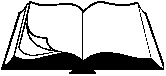 3.1 Общие указанияВНИМАНИЕ! Регламентные работы по техническому обслуживанию резчика, его узлов и механизмов не относятся к работам, проводимым в соответствии с гарантийными обязательствами Изготовителя и должны выполняться Владельцем изделия. Указанные регламентные работы могут выполняться уполномоченными сервисными центрами Изготови-теля за отдельную плату.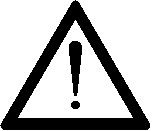 	 В данном разделе указаны регламентные работы по техническому обслуживанию резчи-ка, при которых сохраняется гарантия изготовителя.ВНИМАНИЕ! Владелец лишается права проведения бесплатного гаран-тийного ремонта в случае поломок, произошедших в результате наруше-ния правил при самостоятельном техническом обслуживании резчика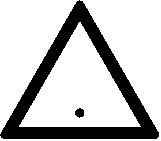 	 Регламентные работы по техническому обслуживанию резчика следует производить на ровной чистой поверхности, в хорошо проветриваемом помещении. Резчик должен быть в чистом состоянии.	 Техническое обслуживание узлов и механизмов резчика следует производить в соответ-ствии с таблицей 3.Таблица 3* При работе в слишком запыленных условиях, необходимо очистку и осмотр производить вдвое чаще.www.ВиброМоторы.рф20 Руководство по эксплуатации8 (800) 555 5836Резчики швов CS-189, CS-18133 Техническое обслуживание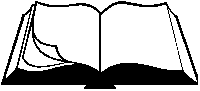 3.2 Меры безопасностиВНИМАНИЕ! К техническому обслуживанию резчика допускаются лица, достигшие 18 лет и изучившие настоящее Руководство и общие требования техники безопасности в соответствии с вышеуказанными нормативными документами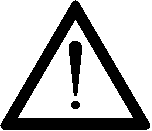 В процессе технического обслуживания запрещается:	заправлять двигатель топливом внутри помещений или в непроветриваемой зоне;	открывать топливный бак и производить дозаправку топливом, если двигатель горячий (перед заполнением дайте двигателю остыть в течение 2 минут);	производить заправку топливом при работающем двигателе; 	проверять наличие искры при вынутой свече зажигания;	заводить двигатель в закрытом помещении (выхлопные газы содержат окись углерода, опасную для здоровья), не обеспечив надежный отвод выхлопных газов или вентиляцию помещения;	заводить двигатель, если пролит бензин или присутствует его запах, или при других взрывоопасных ситуациях;	заводить двигатель при отсутствии свечи зажигания.www.ВиброМоторы.рфРезчики швов CS-189, CS-18138 (800) 555 5836Руководство по эксплуатации 213 Техническое обслуживание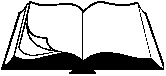 3.3 Порядок технического обслуживания3.3.1 Техническое обслуживание двигателяПорядок и периодичность проведения технического обслуживания двигателя указаны в Ру-ководстве по эксплуатации двигателя.3.3.2 Проверка приводных ремнейПроверка производится в следующей последовательности:	 снимите ограждение передачи поз.21, отвернув четыре болта поз.65 с шайбами поз.85 и 91 (рисунок 8);	 проверьте натяжение ремней поз.45, приложив усилие 40Н (4кгс) в середине пролета ме-жду шкивами поз.22 и 32 (прогиб ремня должен быть в пределах 6…10мм) (рисунок 9);	в случае необходимости натяните ремни (раздел 3.3.3);	проверьте взаимное расположение шкивов (отклонение ручьев шкива поз.22 двигателя и шкива поз.32 шпинделя от общей плоскости не должно превышать 2мм) (рисунок 9);	в случае необходимости выставите шкивы (раздел 3.3.3);	установите ограждение передачи поз.21, затяните болты поз.65 с шайбами поз.85 и 91.3.3.3 Натяжение приводных ремнейНатяжение ремней производится в следующей последовательности (рисунок 8): проверьте взаимное расположение шкивов (отклонение ручьев шкива поз.22 двигателя и шкива поз.32 шпинделя от общей плоскости не должно превышать 2мм (рисунок 9)); в случае большего отклонения, ослабьте затяжку гаек поз.79 (на болтах поз.10) крепления двигателя поз.44 к мотораме поз.8 и откорректируйте вручную положение двигателя; после регулировки затяните гайки поз.79 на болтах поз.10; перед натяжением ремней болты поз.67 крепления моторамы поз.8 и контргайки поз.81 должны быть отвернуты на несколько оборотов; закручивая болты поз.73 на мотораме поз.8, натяните ремни поз.45 до состояния, при ко-тором, приложив усилие 40Н (4кгс) в середине пролета между шкивами поз.22 и 32, про-гиб ремня составит 6…10мм (рисунок 9); затяните болты поз.66 крепления моторамы поз.8 и контргайки поз.81.www.ВиброМоторы.рф22 Руководство по эксплуатации8 (800) 555 5836Резчики швов CS-189, CS-18133 Техническое обслуживание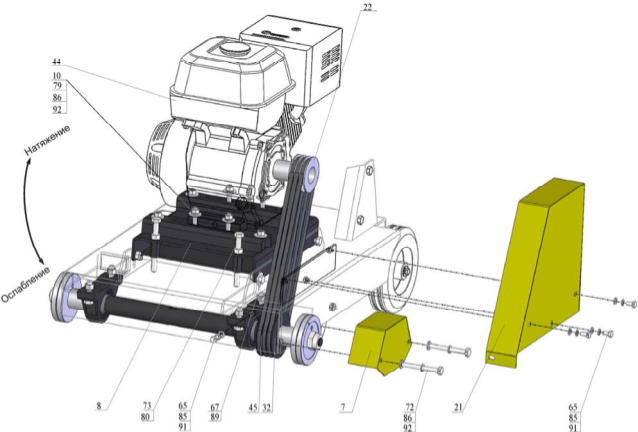 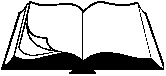 Рисунок 8 – Замена и натяжение приводных ремнейwww.ВиброМоторы.рфРезчики швов CS-189, CS-18138 (800) 555 5836Руководство по эксплуатации 233 Техническое обслуживание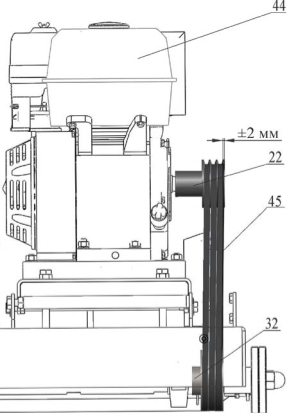 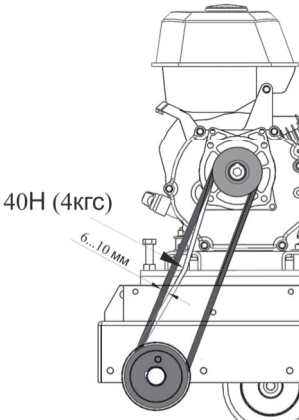 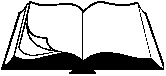 Рисунок 9 – Проверка натяжения приводных ремней3.3.4 Замена приводных ремнейЗамена производится в соответствии с рисунком 8:	снимите ограждение передачи поз.21,отвернув четыре болта поз.65 с шайбами поз.85,91;	снимите ограждение планшайбы поз.7, отвернув два болта поз.72 с шайбами поз.86 и 92 (в случае, если алмазный инструмент установлен с левой стороны резчика, то снимите кожух инструмента (в таком случае ограждение планшайбы снимать не надо));	ослабьте болты поз.67 крепления моторамы поз.8 и контргайки поз.80, отвернув их на несколько оборотов;	выкручивая болты поз.73 на мотораме поз.8, ослабьте ремни поз.45;	замените ремни поз.45 (ремни следует продеть через зазор между рамой и внутренней планшайбой);	произведите натяжение ремней (раздел 3.3.3);	установите ограждение передачи поз.21, затяните болты поз.65 с шайбами поз.84 и 91;	установите ограждение планшайбы поз.7, затяните два болта поз.72 с шайбами поз.86 и 92 (в случае, если алмазный инструмент установлен с левой стороны резчика, то устано-вите кожух инструмента).24 www.ВиброМоторы.рф	8 (800) 555 58363 Техническое обслуживание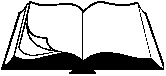 3.3.5 Техническое обслуживание винтовой пары подъемного механизма	 В случае загрязнения пары «винт-гайка» может наблюдаться вращение маховика винта поз.15 (рисунок 10) с большим усилием и скрипом.	 Для очистки винт необходимо максимально вывернуть из тяги поз.16, для чего, вращая маховик против часовой стрелки (рама резчика опускается).	Протрите резьбу винта поз.15 чистой ветошью и смажьте смазкой Литол-24.	 Распределите смазку равномерно по всей длине винта, вращая маховик по часовой стрел-ке, и обратно.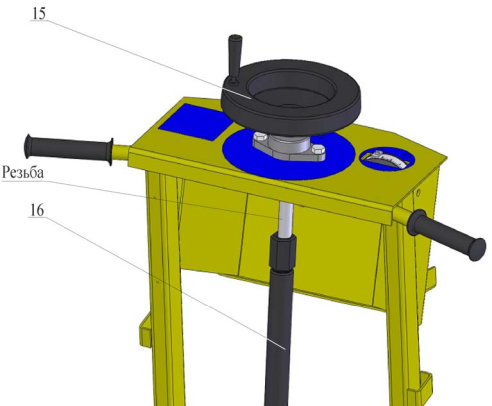 Рисунок 10 – Техническое обслуживание винтовой пары3.3.6 Техническое обслуживание колес	Колеса поз.47 и 48 (рисунок 11) оснащены роликовыми подшипниками.	 Для смазки подшипников колесо необходимо демонтировать. Открутите болт поз.102 с шайбой поз.101, после чего колесо должно свободно сойти с оси.	Промойте подшипник уайт-спиритом или керосином.	 Осмотрите подшипник, находящийся внутри ступицы колеса. При повреждении сепара-тора колесо необходимо заменить.	Перед установкой колеса равномерно нанесите на подшипник смазку Литол-24. 	Установите колесо.	Заверните болт поз.102 с шайбой поз.101.www.ВиброМоторы.рф	8 (800) 555 5836 253 Техническое обслуживание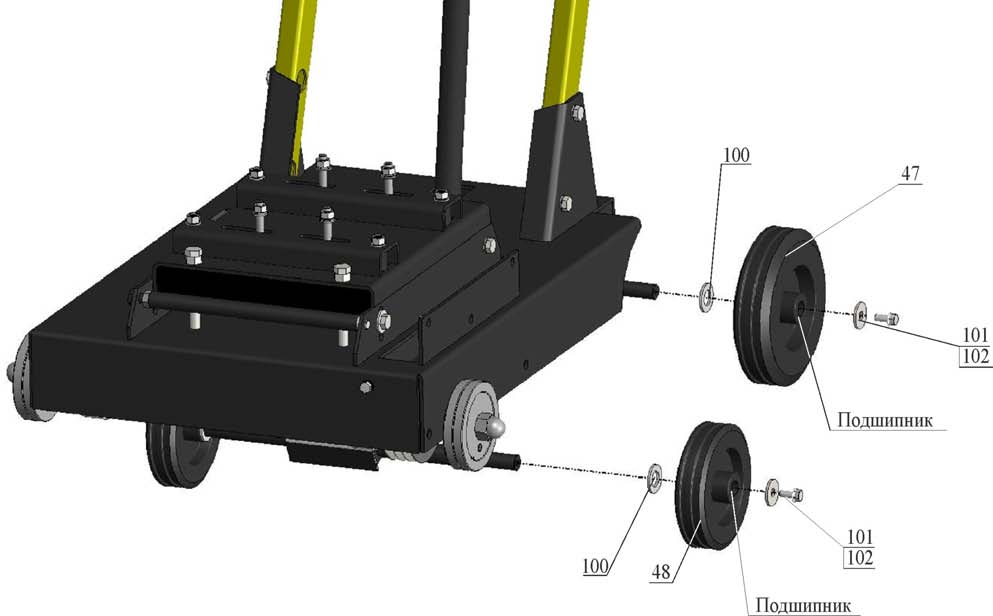 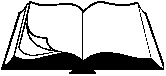 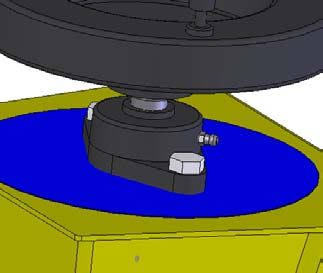 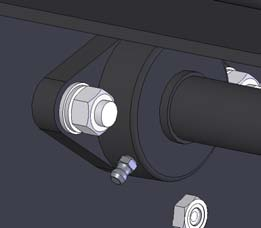 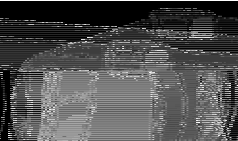 Рисунок 11 – Техническое обслуживание колес3.3.7 Техническое обслуживание корпусных подшипниковых узлов	Корпусные подшипниковые узлы оснащены специальной масленкой (рисунок 12). 	Перед смазкой необходимо очистить масленку от пыли и грязи.	 Смазка нагнетается шприцем через данную масленку до момента выхода смазки из-под уплотнений.МасленкаРисунок 12 – Техническое обслуживание корпусных подшипниковых узловwww.ВиброМоторы.рф26 Руководство по эксплуатации8 (800) 555 5836Резчики швов CS-189, CS-18134 Текущий ремонт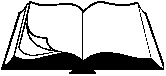 4.1 Общие указания	 В данном разделе указан перечень возможных неисправностей во время проведения ра-бот и методы по их устранению, при которых сохраняется гарантия изготовителя.	 Работы по устранению неисправностей резчика следует производить на ровной чистой поверхности, в хорошо проветриваемом помещении. Резчик должен быть в чистом со-стоянии.ВНИМАНИЕ! Владелец лишается права проведения бесплатного гаран-тийного ремонта в случае поломок, произошедших в результате само-стоятельного ремонта изделия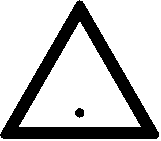 4.2 Меры безопасностиК текущему ремонту резчика допускаются лица, достигшие 18 лет и изучившие настоящее Руководство и общие требования техники безо-пасности в соответствии с вышеуказанными нормативными докумен-тами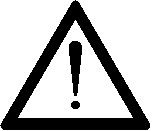 В процессе текущего ремонта запрещается:	заправлять двигатель топливом внутри помещений или в непроветриваемой зоне;	открывать топливный бак и производить дозаправку топливом, если двигатель горячий (перед заполнением дайте двигателю остыть в течение 2 минут);	производить заправку топливом при работающем двигателе; 	проверять наличие искры при вынутой свече зажигания;	заводить двигатель в закрытом помещении (выхлопные газы содержат окись углерода, опасную для здоровья), не обеспечив надежный отвод выхлопных газов или вентиляцию помещения;	заводить двигатель, если пролит бензин или присутствует его запах, или при других взрывоопасных ситуациях;	заводить двигатель при отсутствии свечи зажигания.www.ВиброМоторы.рфРезчики швов CS-189, CS-18138 (800) 555 5836Руководство по эксплуатации 274 Текущий ремонт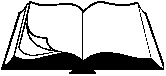 4.3 Перечень возможных неисправностей и методы их устраненияТаблица 4www.ВиброМоторы.рф28 Руководство по эксплуатации8 (800) 555 5836Резчики швов CS-189, CS-18135 Хранение и транспортирование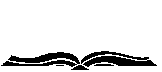 5.1 Хранение	Хранить резчик рекомендуется в сухом закрытом помещении.	При подготовке резчика к длительному хранению (более 30 дней) необходимо:o произвести работы по подготовке двигателя к хранению согласно Руководству по экс-плуатации двигателя;o смазать винтовую пару подъемного механизма;o смазать подшипники колес и корпусные подшипниковые узлы. 5.2 Транспортирование	Резчик допускается транспортировать всеми видами транспорта.	Крепление и транспортирование изделия должны соответствовать при перевозках:o железнодорожным транспортом – «Техническим условиям погрузки и крепления гру-зов» и «Правилам перевозки грузов»;o автомобильным транспортом – «Правилам перевозки грузов автомобильным транс-портом РСФСР»;o воздушным транспортом – «Руководству по грузовым перевозкам на внутренних воз-душных линиях СССР»;o морским транспортом – «Общим специальным правилам перевозки грузов»; o речным транспортом – «Общим специальным правилам перевозки грузов».ВНИМАНИЕ! Для предотвращения поломки винтового механизма рез-чик при транспортировании необходимо устанавливать таким образом, чтобы он опирался с одной стороны на задние колеса, с другой – на раму. Передние колеса резчика должны быть вывешены над опорной поверх-ностью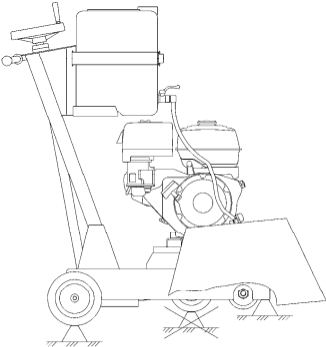 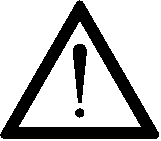 Рисунок 13 – Схема установки резчика при транспортированииwww.ВиброМоторы.рф	8 (800) 555 5836 296 Каталог запасных частей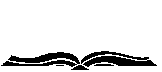 В данной разделе приведен перечень запасных частей, которые Потребитель может заказать в случае необходимости.Каталог запасных частей составлен для исполнений резчиков CS-189 и CS-1813, на которых установлены двигатели марки «Honda», «Robin-Subaru», «GREEN-FIELD».Компоновка резчиков показана на рисунке 14.Перечень всех деталей и узлов, являющихся запасными частями, приведены в:      Таблице 5 (к резчику CS-189 с двигателем (вал 25мм)): - Honda GX270 SX4- Robin-Subaru EX27- GREEN-FIELD LT177F- GREEN-FIELD PRO-9HP 	Таблице 6 (к резчику CS-189 с двигателем (вал 1”)): - Honda GX270 QX4- Robin-Subaru EX27.	Таблице 7 (к резчику CS-1813 с двигателем (вал 25мм)): - Honda GX390 K1 SXQ4- GREEN-FIELD LT188F- GREEN-FIELD PRO-13HP - GREEN-FIELD LT190F- GREEN-FIELD PRO-15HP. 	Таблице 8 (к резчику CS-1813 с двигателем (вал 1”)): - Honda GX390 K1 QXQ4)- Robin-Subaru EH41.В данный каталог не входит перечень запасных частей к двигателям.Наличие и цены на запасные части к резчику и к двигателю можно узнать у представителя: 	сервисного центра Изготовителя;	отдела продаж Изготовителя;	официального дилера Изготовителя.ВНИМАНИЕ! Владелец лишается права проведения бесплатного гаран-тийного ремонта в случае поломок, произошедших в результате само-стоятельного ремонта изделия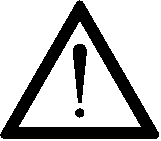 www.ВиброМоторы.рф30 Руководство по эксплуатации8 (800) 555 5836Резчики швов CS-189, CS-18136 Каталог запасных частей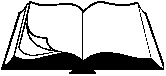 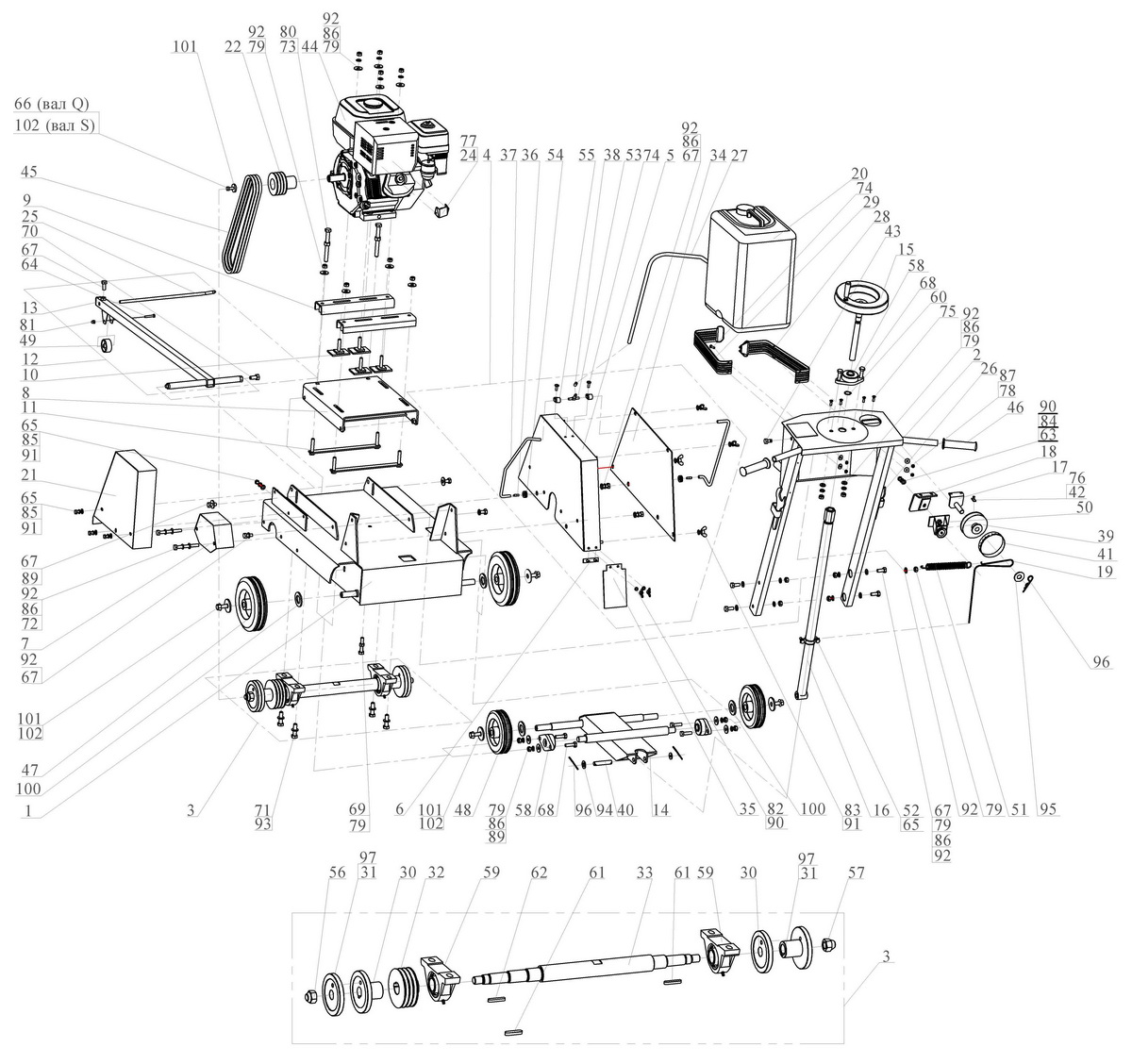 Рисунок 14 – Компоновка резчиковwww.ВиброМоторы.рфРезчики швов CS-189, CS-18138 (800) 555 5836Руководство по эксплуатации 316 Каталог запасных частей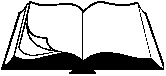 Таблица 5 – Перечень запчастей к резчику CS-189 (двигатель с валом 25мм)32 www.ВиброМоторы.рф	8 (800) 555 58366 Каталог запасных частей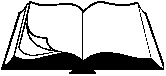 Продолжение таблицы 5www.ВиброМоторы.рф	8 (800) 555 5836 336 Каталог запасных частей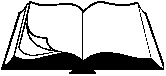 Таблица 6 – Перечень запчастей к резчику CS-189 (двигатель с валом 1”)34 www.ВиброМоторы.рф	8 (800) 555 58366 Каталог запасных частей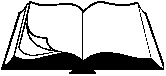 Продолжение таблицы 6www.ВиброМоторы.рф	8 (800) 555 5836 356 Каталог запасных частей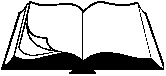 Таблица 7 – Перечень запчастей к резчику CS-1813 (двигатель с валом 25мм)36 www.ВиброМоторы.рф	8 (800) 555 58366 Каталог запасных частей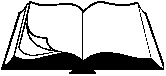 Продолжение таблицы 7www.ВиброМоторы.рф	8 (800) 555 5836 376 Каталог запасных частей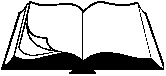 Таблица 8 – Перечень запчастей к резчику CS-1813 (двигатель с валом 1”)38 www.ВиброМоторы.рф	8 (800) 555 58366 Каталог запасных частей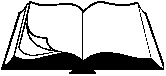 Продолжение таблицы 8www.ВиброМоторы.рф	8 (800) 555 5836 39ДЛЯ ЗАМЕТОК40 Руководство по эксплуатации	Резчики швов CS-189, CS-1813ДЛЯ ЗАМЕТОКwww.ВиброМоторы.рф	8 (800) 555 5836 41ДЛЯ ЗАМЕТОК42	www.ВиброМоторы.рф	8 (800) 555 5836МодельCS – 189CS – 189CS – 189CS – 189CS-1813CS-1813Диаметр алмазного инструмента, мм450450450450450450Максимальная глубина реза, мм165165165165165165Диаметр посадочного отверстия, мм25,425,425,425,425,425,4Частота вращения алмазного инструмента, мин-1300030003000300030003000Модель двигателяHonda GX270Robin–Subaru EX27Robin–Subaru EX27Robin–Subaru EX27Honda GX390Robin–Subaru EH41Тип двигателяБензиновый, 4-тактный, одноцилиндровый, с воздушным охлаждениемБензиновый, 4-тактный, одноцилиндровый, с воздушным охлаждениемБензиновый, 4-тактный, одноцилиндровый, с воздушным охлаждениемБензиновый, 4-тактный, одноцилиндровый, с воздушным охлаждениемБензиновый, 4-тактный, одноцилиндровый, с воздушным охлаждениемБензиновый, 4-тактный, одноцилиндровый, с воздушным охлаждениемМаксимальная мощность, кВт (л.с.) при 3600 мин-16 (8)5,1 (7,0)5,1 (7,0)8,2 (11)8,2 (11)9,5 (13,5) Вид топлива	Емкость топливного бака, л	Бензин АИ-92		Бензин АИ-92		Бензин АИ-92		Бензин АИ-92		Бензин АИ-92		Бензин АИ-92	 Вид топлива	Емкость топливного бака, л5,36,16,16,16,17Расход топлива, л/ч2,52,52,43,73,73,7 Вид масла двигателя	Объем масла в двигателе, л	SAE 10W-30		SAE 10W-30		SAE 10W-30		SAE 10W-30		SAE 10W-30		SAE 10W-30	 Вид масла двигателя	Объем масла в двигателе, л1,11,11,11,11,11,2Емкость водяного бака, л202020202020Количество и тип ремней ременной передачи3 ремня клиновых AV10х1025 La, Gates 6221 (XPZ 1013)3 ремня клиновых AV10х1025 La, Gates 6221 (XPZ 1013)3 ремня клиновых AV10х1025 La, Gates 6221 (XPZ 1013)3 ремня клиновых AV10х1025 La, Gates 6221 (XPZ 1013)3 ремня клиновых AV10х1025 La, Gates 6221 (XPZ 1013)3 ремня клиновых AV10х1025 La, Gates 6221 (XPZ 1013)Габаритные размеры: Д x Ш x В, мм- транспортные (со снятыми водилом и указателем)- рабочие1050 х 720 х 10001200 х 720 х 12001050 х 720 х 10001200 х 720 х 12001050 х 720 х 10001200 х 720 х 12001050 х 720 х 10001200 х 720 х 12001050 х 720 х 10001200 х 720 х 12001050 х 720 х 10001200 х 720 х 1200Масса снаряженная, кг - без воды- с водой132	152	132	152	132	152	138	158	138	158	138	158	Поз.АртикулНаименованиеВходит в состав резчикаВходит в состав резчикаПоз.АртикулНаименованиеCS-189CS-1813560886Корпус CS18.25.300++612100Прижим CS18.25.200++3512096Брызговик CS18.25.002++673360Болт М10-6gх25.88.016 ГОСТ 7798-70 (DIN 931, DIN 933)++713991Болт М12-6gх45.88.016 ГОСТ 7798-70 (DIN 931, DIN 933)++824302Гайка-барашек М 6-6H.6.016 DIN 315++864252Шайба 10.65Г.016 ГОСТ 6402-70 (DIN 127)++904208Шайба 6.01.016 ГОСТ 11371-78 (DIN 125)++924203Шайба 10.01.016 ГОСТ 11371-78 (DIN 125)++Сегментный алмазный дискСегментный алмазный дискСегментный алмазный дискОбрабатываемый материалОбрабатываемый материалАртикул в каталоге «Сплитстоун»D, ммРежим резкиОбозначениерекомендуемыйдопустимыйАртикул в каталоге «Сплитстоун»450СухаяАсфальт 70АсфальтБетон, Мрамор Гранит 1-2кл. Доломит, Песчаник Известняк, Кирпич Огнеупоры4967450СухаяАсфальт 105АсфальтБетон, Мрамор Гранит 1-2кл. Доломит, Песчаник Известняк, Кирпич Огнеупоры2502450МокраяАсфальт 80АсфальтБетон, Мрамор Гранит 1-2кл. Доломит, Песчаник Известняк, Кирпич Огнеупоры3136450МокраяАсфальт 110АсфальтБетон, Мрамор Гранит 1-2кл. Доломит, Песчаник Известняк, Кирпич Огнеупоры3141450СухаяСвежий Бетон 36Свежий бетон АсфальтБетон, Мрамор Доломит, Гранит 1-4кл. Песчаник, Кирпич Известняк, Огнеупоры18282450СухаяСвежий Бетон 40Свежий бетон АсфальтБетон, Мрамор Доломит, Гранит 1-4кл. Песчаник, Кирпич Известняк, Огнеупоры18281450СухаяБетон 35БетонМрамор, Доломит Гранит 1-2кл. Асфальт, Песчаник Известняк, Кирпич Огнеупоры2353450СухаяБетон 51БетонМрамор, Доломит Гранит 1-2кл. Асфальт, Песчаник Известняк, Кирпич Огнеупоры2376450МокраяБетон 40БетонМрамор, Доломит Гранит 1-2кл. Асфальт, Песчаник Известняк, Кирпич Огнеупоры2383450МокраяБетон 50БетонМрамор, Доломит Гранит 1-2кл. Асфальт, Песчаник Известняк, Кирпич Огнеупоры2379450СухаяЖелезоБетон 30ЖелезобетонГранит 1-5кл. Мрамор Доломит Бетон0507450СухаяЖелезоБетон 40ЖелезобетонГранит 1-5кл. Мрамор Доломит Бетон0506450МокраяЖелезоБетон 40ЖелезобетонГранит 1-5кл. Мрамор Доломит Бетон4964450МокраяЖелезоБетон 55ЖелезобетонГранит 1-5кл. Мрамор Доломит Бетон2384Поз. АртикулНаименованиеВходит в состав резчикаВходит в состав резчикаПоз. АртикулНаименованиеCS-189CS-1813440642Кожух инструмента CS18.44.000++2618544Ключ CS18.00.001++313761Планшайба наружная CS18.08.003++3312113Вал CS18.28.001А++3412095Крышка CS18.25.001++563375Гайка 120-3103018 (М20x1,5-6Н.8.016)++573376Гайка 120-3103019 (М20x1,5LH-6Н.8.016)++834312Гайка-барашек М 8-6H.6.016 DIN 315++914202Шайба 8.01.016 ГОСТ 11371-78 (DIN 125)++Поз. АртикулНаименованиеВходит в состав резчикаВходит в состав резчикаПоз. АртикулНаименованиеCS-189CS-1813240635Водило CS18.42.000++1540640Винт CS18.43.200++1912088Тросик CS18.23.500++3912826Лимб CS18.34.001++413659Табличка "Шкала" CS18.34.004++513385Пружина 51-1106175++Поз. АртикулНаименованиеВходит в состав резчикаВходит в состав резчикаПоз. АртикулНаименованиеCS-189CS-18131240644Указатель CS18.46.000++2512118Указатель CS18.29.004++673360Болт М10-6gх25.88.016 ГОСТ 7798-70 (DIN 931, DIN 933)++Периодичность техобслуживанияПериодичность техобслуживанияПосле первых 4-х часовКаждые 25 часовКаждые 100 часовКаждый сезонПриводные ремниПроверка+++Винтовая пара подъ-емного механизмаЧистка, смазка*++Подшипники колесЧистка, смазка*++Подшипниковые узлыСмазка*++Поз.АртикулНаименованиеВходит в состав резчикаВходит в состав резчикаПоз.АртикулНаименованиеCS-189CS-1813752640Ограждение планшайбы CS18.47.000++812135Моторама CS18.24.100++1012141Болт CS18.24.300А++2152639Ограждение передачи CS189.101++2211201Шкив CS18.24.003++323288Шкив CS18.08.004++442756Двигатель бензиновый Honda GX270 SXQ4 (9HP)+442755Двигатель бензиновый Honda GX390 K1 SXQ4 (13HP)+453386Ремень клиновой AV10x1025La, Gates 6221 (XPZ 1013)++653368Болт М 8-6gх16.88.016 ГОСТ 7798-70 (DIN 931, DIN 933)++673360Болт М10-6gх25.88.016 ГОСТ 7798-70 (DIN 931, DIN 933)++724017Болт М10-6gх90.88.016 DIN 933++733366Болт М12-6gх120.88.016 DIN 933++794300Гайка М10-6H.8.016 ГОСТ 5915-70 (DIN 934)++804301Гайка М12-6H.8.016 ГОСТ 5915-70 (DIN 934)++854250Шайба 8.65Г.016 ГОСТ 6402-70 (DIN 127)++864252Шайба 10.65Г.016 ГОСТ 6402-70 (DIN 127)++894212Шайба 10.01.016 ГОСТ 6958-78 (DIN 9021)++914202Шайба 8.01.016 ГОСТ 11371-78 (DIN 125)++924203Шайба 10.01.016 ГОСТ 11371-78 (DIN 125)++Поз.АртикулНаименованиеВходит в состав резчикаВходит в состав резчикаПоз.АртикулНаименованиеCS-189CS-18132211201Шкив CS18.24.003++323288Шкив CS18.08.004++442756Двигатель бензиновый Honda GX270 SXQ4 (9HP)+442755Двигатель бензиновый Honda GX390 K1 SXQ4 (13HP)+453386Ремень клиновой AV10x1025La, Gates 6221 (XPZ 1013)++Поз. АртикулНаименованиеВходит в состав резчикаВходит в состав резчикаПоз. АртикулНаименованиеCS-189CS-18131540640Винт CS18.43.200++1618546Тяга CS18.34.300A++ПозАртикулНаименованиеВходит в состав резчикаВходит в состав резчикаПозАртикулНаименованиеCS-189CS-18134760668Колесо L-200х50-MLS Code No A-B01-200++4860667Колесо L-160х40-MLS Code No A-B01-160++1004653Шайба 20.01.016 ГОСТ 11371-78 (DIN 125)++10160551Шайба 10.01.016 DIN 440 (11х34х3)++1024292Болт 1/3838/71 (М 8-6gх20.88.016)++НеисправностьПричинаМеры по устранениюДвигательне запускаетсяДвигатель холодныйЗакройте воздушную заслонкуДвигательне запускаетсяПерелив топлива, в случае запуска горячего двигателя при закрытой воздушной заслонкеПовторите запуск при открытой воздуш-ной заслонке и положении рычага управ-ления дроссельной заслонкой - макси-мальные обороты. После запуска оставь-те воздушную заслонку в открытом по-ложении. Рычаг дроссельной заслонки переведите в положение – минимальные оборотыДвигательне запускаетсяНизкий уровень масла в картере двигателя. Срабо-тал датчик уровня масла (если установлен).Долить маслоДвигательне запускаетсяЗагрязнен воздушный фильтрЗаменить по необходимостиДвигательне запускаетсяЗакончился бензинЗалить бензинАлмазный инст-румент не вра-щаетсяСлабое натяжение ремнейНатянуть ремниАлмазный инст-румент не вра-щаетсяРемни поврежденыЗаменить ремниЧрезмерный шум,	вибрация или       колебание алмазного инст-рументаПроверьте состояние вала шпинделя, подшипниковЗаменить по необходимостиЧрезмерный шум,	вибрация или       колебание алмазного инст-рументаПроверьте затяжку болта крепления	прижимной планшайбыЗатянуть по необходимостиЧрезмерный шум,	вибрация или       колебание алмазного инст-рументаПроверьте инструмент на признаки поврежденияЗаменить по необходимостиВода не поступа-ет в рабочую зо-нуНарушилась герметичность трубопроводов, их соеди-ненийПровести визуальный осмотр. Заменить по необходимостиВода не поступа-ет в рабочую зо-нуЗасорились форсункиПрочисттиь форсунки. Заменить по необходимостиВода не поступа-ет в рабочую зо-нуЗакончилась вода в бакеЗалить водуВНИМАНИЕ! Если данные меры не дали результат, необходимо связаться с сервис-ным центром ИзготовителяВНИМАНИЕ! Если данные меры не дали результат, необходимо связаться с сервис-ным центром ИзготовителяВНИМАНИЕ! Если данные меры не дали результат, необходимо связаться с сервис-ным центром Изготовителя№ п/пАртикулНаименованиеКол-во в изд.140632Рама CS18.41.0001240635Водило CS18.42.0001312109Шпиндель CS18.28.0001440642Кожух инструмента CS18.44.0001560886Корпус CS18.25.3001612100Прижим CS18.25.2001752640Ограждение планшайбы CS18.47.0001812135Моторама CS18.24.1001912138Планка CS18.24.20021012141Болт CS18.24.300А41112143Прижим CS18.24.40021240644Указатель CS18.46.00011340645Каркас CS18.46.10011440638Рычаг CS18.43.10011540640Винт CS18.43.20011618546Тяга CS18.34.300A11712068Кронштейн CS18.03.20011881405Кронштейн CS913.25011912088Тросик CS18.23.5001204655Бак 146М.11.100А12152639Ограждение передачи CS189.10112211201Шкив CS18.24.0031242879Дефлектор 012.00.00212512118Указатель CS18.29.00412618544Ключ CS18.00.0012271077Трубка медицинская ПВХ Ду8х2 ТУ 9393-018-00149535-20030,7м2812122Ремень (доработка) CS18.30.00212912123Ремень (доработка) CS18.30.0031303760Планшайба внутренняя CS18.08.0022313761Планшайба наружная CS18.08.0032323288Шкив CS18.08.00413312113Вал CS18.28.001А13412095Крышка CS18.25.00113512096Брызговик CS18.25.00213612124Форсунка CS18.30.0042371098Трубка медицинская ПВХ Ду6х1,5 ТУ 9393-018-00149535-20030,92м381098Трубка медицинская ПВХ Ду6х1,5 ТУ 9393-018-00149535-20030,014м3912826Лимб CS18.34.00114012827Ось CS18.34.0021413659Табличка "Шкала" CS18.34.00414240631Планка CS18.34.0061435732Болт CSP2.00.0301442756Двигатель бензиновый Honda GX270 SXQ4 (9HP)14460965Двигатель бензиновый Robin-Subaru EX27 Ø25mm 9HP EX270D0005414481060Двигатель бензиновый GREEN-FIELD LT177F (аналог GX270 - вал S)14481069Двигатель бензиновый GREEN-FIELD PRO-9,0HP (аналог GX270 - вал S)1453386Ремень клиновой AV10x1025La, Gates 6221 (XPZ 1013)3464781297Рукоять руля с/х "Буран" код 1103000112464760668Колесо L-200х50-MLS Code No A-B01-20024860667Колесо L-160х40-MLS Code No A-B01-1602№ п/пАртикулНаименованиеКол-во в изд.493383Колесо 50x20-ММВ Code No 21-123 "KAMA"1503387Ролик ст/подъемника с кронштейн. 2105-61012501513385Пружина 51-11061751524030Хомут FRS PLUS 25-30 FISHER1533277Тройник обратки 2108 (группа И220) металлический D8 (наружн.)1543331Втулка 2103-13080304553336Кронштейн крепления привода акселератора 2101-21072563375Гайка 120-3103018 (М20x1,5-6Н.8.016)1573376Гайка 120-3103019 (М20x1,5LH-6Н.8.016)15840629Корпусной подшипниковый узел UCFL 2043593549Корпусной подшипниковый узел UCP-20726040628Кольцо А 20х1,2 DIN 4711613775Шпонка 8x7x50 ГОСТ 23360-782623774Шпонка 10x8x50 ГОСТ 23360-781633736Болт М 6-6gх16.88.016 ГОСТ 7798-70 (DIN 931, DIN 933)1643999Болт М 6-6gх35.88.016 ГОСТ 7798-70 (DIN 931, DIN 933)1653368Болт М 8-6gх16.88.016 ГОСТ 7798-70 (DIN 931, DIN 933)5673360Болт М10-6gх25.88.016 ГОСТ 7798-70 (DIN 931, DIN 933)11684013Болт М10-6gх35.88.016 ГОСТ 7798-70 (DIN 931, DIN 933)6693362Болт М10-6gх55.88.016 ГОСТ 7798-70 (DIN 931, DIN 933)1704037Болт М12-6gх25.88.016 ГОСТ 7798-70 (DIN 931, DIN 933)1713991Болт М12-6gх45.88.016 ГОСТ 7798-70 (DIN 931, DIN 933)4724017Болт М10-6gх90.88.016 DIN 9332733366Болт М12-6gх120.88.016 DIN 93327460812Винт М 6-6gх20.66.016 ГОСТ 17473-80 (DIN 7985)6753330Винт М 6-6gх20.66.016 ГОСТ 17475-80 (DIN 965)47635843Винт саморез 2,9х6,5 Zn DIN 798217729977Винт саморез 3,9х6,5 DIN 79812784304Гайка М 6-6H.6.016 ГОСТ 5915-70 (DIN 934)4794300Гайка М10-6H.8.016 ГОСТ 5915-70 (DIN 934)20804301Гайка М12-6H.8.016 ГОСТ 5915-70 (DIN 934)2815079Гайка М 6-6H.8.016 ГОСТ 11860-85 (DIN 1587)1824302Гайка-барашек М 6-6H.6.016 DIN 3152834312Гайка-барашек М 8-6H.6.016 DIN 3154844251Шайба 6.65Г.016 ГОСТ 6402-70 (DIN 127)1854250Шайба 8.65Г.016 ГОСТ 6402-70 (DIN 127)4864252Шайба 10.65Г.016 ГОСТ 6402-70 (DIN 127)18874211Шайба 6.01.016 ГОСТ 6958-78 (DIN 9021)4894212Шайба 10.01.016 ГОСТ 6958-78 (DIN 9021)6904208Шайба 6.01.016 ГОСТ 11371-78 (DIN 125)3914202Шайба 8.01.016 ГОСТ 11371-78 (DIN 125)8924203Шайба 10.01.016 ГОСТ 11371-78 (DIN 125)21934204Шайба 12.01.016 ГОСТ 11371-78 (DIN 125)4944205Шайба 14.01.016 ГОСТ 11371-78 (DIN 125)2954206Шайба 16.01.016 ГОСТ 11371-78 (DIN 125)19660779Шплинт игольчатый 3,2х60.016 DIN 11024Е3973397Штифт 10m6x20 ГОСТ 24296-93 (DIN 6325)21004653Шайба 20.01.016 ГОСТ 11371-78 (DIN 125)41014292Болт 1/3838/71 (М 8-6gх20.88.016)510260551Шайба 10.01.016 DIN 440 (11х34х3)51438Наушники противошумные1№ п/пАртикулНаименованиеКол-во в изд.140632Рама CS18.41.0001240635Водило CS18.42.0001312109Шпиндель CS18.28.0001440642Кожух инструмента CS18.44.0001560886Корпус CS18.25.3001612100Прижим CS18.25.2001752640Ограждение планшайбы CS18.47.0001812135Моторама CS18.24.1001912138Планка CS18.24.20021012141Болт CS18.24.300А41112143Прижим CS18.24.40021240644Указатель CS18.46.00011340645Каркас CS18.46.10011440638Рычаг CS18.43.10011540640Винт CS18.43.20011618546Тяга CS18.34.300A11712068Кронштейн CS18.03.20011881405Кронштейн CS913.25011912088Тросик CS18.23.5001204655Бак 146М.11.100А12152639Ограждение передачи CS189.1011226037Шкив R51.00.0071242879Дефлектор 012.00.00212512118Указатель CS18.29.00412618544Ключ CS18.00.0012271077Трубка медицинская ПВХ Ду8х2 ТУ 9393-018-00149535-20030,7м2812122Ремень (доработка) CS18.30.00212912123Ремень (доработка) CS18.30.0031303760Планшайба внутренняя CS18.08.0022313761Планшайба наружная CS18.08.0032323288Шкив CS18.08.00413312113Вал CS18.28.001А13412095Крышка CS18.25.00113512096Брызговик CS18.25.00213612124Форсунка CS18.30.0042371098Трубка медицинская ПВХ Ду6х1,5 ТУ 9393-018-00149535-20030,92м381098Трубка медицинская ПВХ Ду6х1,5 ТУ 9393-018-00149535-20030,014м3912826Лимб CS18.34.00114012827Ось CS18.34.0021413659Табличка "Шкала" CS18.34.00414240631Планка CS18.34.0061435732Болт CSP2.00.0301443811Двигатель бензиновый Honda GX270 QXQ4 (9HP)14429959Двигатель бензиновый Robin-Subaru EX27 Ø1" 9HP1453386Ремень клиновой AV10x1025La, Gates 6221 (XPZ 1013)3464781297Рукоять руля с/х "Буран" код 1103000112464760668Колесо L-200х50-MLS Code No A-B01-20024860667Колесо L-160х40-MLS Code No A-B01-1602493383Колесо 50x20-ММВ Code No 21-123 "KAMA"1503387Ролик ст/подъемника с кронштейн. 2105-61012501№ п/пАртикулНаименованиеКол-во в изд.513385Пружина 51-11061751524030Хомут FRS PLUS 25-30 FISHER1533277Тройник обратки 2108 (группа И220) металлический D8 (наружн.)1543331Втулка 2103-13080304553336Кронштейн крепления привода акселератора 2101-21072563375Гайка 120-3103018 (М20x1,5-6Н.8.016)1573376Гайка 120-3103019 (М20x1,5LH-6Н.8.016)15840629Корпусной подшипниковый узел UCFL 2043593549Корпусной подшипниковый узел UCP-20726040628Кольцо А 20х1,2 DIN 4711613775Шпонка 8x7x50 ГОСТ 23360-782623774Шпонка 10x8x50 ГОСТ 23360-781633736Болт М 6-6gх16.88.016 ГОСТ 7798-70 (DIN 931, DIN 933)1643999Болт М 6-6gх35.88.016 ГОСТ 7798-70 (DIN 931, DIN 933)1653368Болт М 8-6gх16.88.016 ГОСТ 7798-70 (DIN 931, DIN 933)5661974Болт 2101-8217260-10 (7/16"-20UNF-2Ax1 3/16"(30мм))1673360Болт М10-6gх25.88.016 ГОСТ 7798-70 (DIN 931, DIN 933)11684013Болт М10-6gх35.88.016 ГОСТ 7798-70 (DIN 931, DIN 933)6693362Болт М10-6gх55.88.016 ГОСТ 7798-70 (DIN 931, DIN 933)1704037Болт М12-6gх25.88.016 ГОСТ 7798-70 (DIN 931, DIN 933)1713991Болт М12-6gх45.88.016 ГОСТ 7798-70 (DIN 931, DIN 933)4724017Болт М10-6gх90.88.016 DIN 9332733366Болт М12-6gх120.88.016 DIN 93327460812Винт М 6-6gх20.66.016 ГОСТ 17473-80 (DIN 7985)6753330Винт М 6-6gх20.66.016 ГОСТ 17475-80 (DIN 965)47635843Винт саморез 2,9х6,5 Zn DIN 798217729977Винт саморез 3,9х6,5 DIN 79812784304Гайка М 6-6H.6.016 ГОСТ 5915-70 (DIN 934)4794300Гайка М10-6H.8.016 ГОСТ 5915-70 (DIN 934)20804301Гайка М12-6H.8.016 ГОСТ 5915-70 (DIN 934)2815079Гайка М 6-6H.8.016 ГОСТ 11860-85 (DIN 1587)1824302Гайка-барашек М 6-6H.6.016 DIN 3152834312Гайка-барашек М 8-6H.6.016 DIN 3154844251Шайба 6.65Г.016 ГОСТ 6402-70 (DIN 127)1854250Шайба 8.65Г.016 ГОСТ 6402-70 (DIN 127)4864252Шайба 10.65Г.016 ГОСТ 6402-70 (DIN 127)1887894211Шайба 6.01.016 ГОСТ 6958-78 (DIN 9021)487894212Шайба 10.01.016 ГОСТ 6958-78 (DIN 9021)6904208Шайба 6.01.016 ГОСТ 11371-78 (DIN 125)3914202Шайба 8.01.016 ГОСТ 11371-78 (DIN 125)8924203Шайба 10.01.016 ГОСТ 11371-78 (DIN 125)21934204Шайба 12.01.016 ГОСТ 11371-78 (DIN 125)4944205Шайба 14.01.016 ГОСТ 11371-78 (DIN 125)2954206Шайба 16.01.016 ГОСТ 11371-78 (DIN 125)19660779Шплинт игольчатый 3,2х60.016 DIN 11024Е3973397Штифт 10m6x20 ГОСТ 24296-93 (DIN 6325)21004653Шайба 20.01.016 ГОСТ 11371-78 (DIN 125)410160553Шайба 12.01.016 DIN 6340 (13х35х5)11024292Болт 1/3838/71 (М 8-6gх20.88.016)410360551Шайба 10.01.016 DIN 440 (11х34х3)41438Наушники противошумные1№ п/пАртикулНаименованиеКол-во в изд.140632Рама CS18.41.0001240635Водило CS18.42.0001312109Шпиндель CS18.28.0001440642Кожух инструмента CS18.44.0001560886Корпус CS18.25.3001612100Прижим CS18.25.2001752640Ограждение планшайбы CS18.47.0001812135Моторама CS18.24.1001912138Планка CS18.24.20021012141Болт CS18.24.300А41112143Прижим CS18.24.40021240644Указатель CS18.46.00011340645Каркас CS18.46.10011440638Рычаг CS18.43.10011540640Винт CS18.43.20011618546Тяга CS18.34.300A11712068Кронштейн CS18.03.20011881405Кронштейн CS913.25011912088Тросик CS18.23.5001204655Бак 146М.11.100А12152639Ограждение передачи CS189.10112211201Шкив CS18.24.0031242879Дефлектор 012.00.00212512118Указатель CS18.29.00412618544Ключ CS18.00.0012271077Трубка медицинская ПВХ Ду8х2 ТУ 9393-018-00149535-20030,7м2812122Ремень (доработка) CS18.30.00212912123Ремень (доработка) CS18.30.0031303760Планшайба внутренняя CS18.08.0022313761Планшайба наружная CS18.08.0032323288Шкив CS18.08.00413312113Вал CS18.28.001А13412095Крышка CS18.25.00113512096Брызговик CS18.25.00213612124Форсунка CS18.30.0042371098Трубка медицинская ПВХ Ду6х1,5 ТУ 9393-018-00149535-20030,92м381098Трубка медицинская ПВХ Ду6х1,5 ТУ 9393-018-00149535-20030,014м3912826Лимб CS18.34.00114012827Ось CS18.34.0021413659Табличка "Шкала" CS18.34.00414240631Планка CS18.34.0061435732Болт CSP2.00.0301442755Двигатель бензиновый Honda GX390 K1 SXQ4 (13HP)14481061Двигатель бензиновый GREEN-FIELD LT188F (аналог GX390 - вал S)14481063Двигатель бензиновый GREEN-FIELD PRO-13HP (аналог GX390 - вал S)14481062Двигатель бензиновый GREEN-FIELD LT190F (аналог GX410 - вал S)14481064Двигатель бензиновый GREEN-FIELD PRO-15HP (аналог GX410 - вал S)1453386Ремень клиновой AV10x1025La, Gates 6221 (XPZ 1013)34681297Рукоять руля с/х "Буран" код 11030001124760668Колесо L-200х50-MLS Code No A-B01-20024860667Колесо L-160х40-MLS Code No A-B01-1602493383Колесо 50x20-ММВ Code No 21-123 "KAMA"1№ п/пАртикулНаименованиеКол-во в изд.503387Ролик ст/подъемника с кронштейн. 2105-61012501513385Пружина 51-11061751524030Хомут FRS PLUS 25-30 FISHER1533277Тройник обратки 2108 (группа И220) металлический D8 (наружн.)1543331Втулка 2103-13080304553336Кронштейн крепления привода акселератора 2101-21072563375Гайка 120-3103018 (М20x1,5-6Н.8.016)1573376Гайка 120-3103019 (М20x1,5LH-6Н.8.016)15840629Корпусной подшипниковый узел UCFL 2043593549Корпусной подшипниковый узел UCP-20726040628Кольцо А 20х1,2 DIN 4711613775Шпонка 8x7x50 ГОСТ 23360-782623774Шпонка 10x8x50 ГОСТ 23360-781633736Болт М 6-6gх16.88.016 ГОСТ 7798-70 (DIN 931, DIN 933)1643999Болт М 6-6gх35.88.016 ГОСТ 7798-70 (DIN 931, DIN 933)1653368Болт М 8-6gх16.88.016 ГОСТ 7798-70 (DIN 931, DIN 933)5664049Болт М 8-6gх25.88.016 ГОСТ 7798-70 (DIN 931, DIN 933)1673360Болт М10-6gх25.88.016 ГОСТ 7798-70 (DIN 931, DIN 933)11684013Болт М10-6gх35.88.016 ГОСТ 7798-70 (DIN 931, DIN 933)6693362Болт М10-6gх55.88.016 ГОСТ 7798-70 (DIN 931, DIN 933)1704037Болт М12-6gх25.88.016 ГОСТ 7798-70 (DIN 931, DIN 933)1713991Болт М12-6gх45.88.016 ГОСТ 7798-70 (DIN 931, DIN 933)4724017Болт М10-6gх90.88.016 DIN 9332733366Болт М12-6gх120.88.016 DIN 93327460812Винт М 6-6gх20.66.016 ГОСТ 17473-80 (DIN 7985)6753330Винт М 6-6gх20.66.016 ГОСТ 17475-80 (DIN 965)47635843Винт саморез 2,9х6,5 Zn DIN 798217729977Винт саморез 3,9х6,5 DIN 79812784304Гайка М 6-6H.6.016 ГОСТ 5915-70 (DIN 934)4794300Гайка М10-6H.8.016 ГОСТ 5915-70 (DIN 934)20804301Гайка М12-6H.8.016 ГОСТ 5915-70 (DIN 934)2815079Гайка М 6-6H.8.016 ГОСТ 11860-85 (DIN 1587)1824302Гайка-барашек М 6-6H.6.016 DIN 3152834312Гайка-барашек М 8-6H.6.016 DIN 3154844251Шайба 6.65Г.016 ГОСТ 6402-70 (DIN 127)1854250Шайба 8.65Г.016 ГОСТ 6402-70 (DIN 127)4864252Шайба 10.65Г.016 ГОСТ 6402-70 (DIN 127)18874211Шайба 6.01.016 ГОСТ 6958-78 (DIN 9021)4894212Шайба 10.01.016 ГОСТ 6958-78 (DIN 9021)6904208Шайба 6.01.016 ГОСТ 11371-78 (DIN 125)3914202Шайба 8.01.016 ГОСТ 11371-78 (DIN 125)8924203Шайба 10.01.016 ГОСТ 11371-78 (DIN 125)21934204Шайба 12.01.016 ГОСТ 11371-78 (DIN 125)4944205Шайба 14.01.016 ГОСТ 11371-78 (DIN 125)2954206Шайба 16.01.016 ГОСТ 11371-78 (DIN 125)19660779Шплинт игольчатый 3,2х60.016 DIN 11024Е3973397Штифт 10m6x20 ГОСТ 24296-93 (DIN 6325)21004653Шайба 20.01.016 ГОСТ 11371-78 (DIN 125)410160551Шайба 10.01.016 DIN 440 (11х34х3)51024292Болт 1/3838/71 (М 8-6gх20.88.016)51438Наушники противошумные1№ п/пАртикулНаименованиеКол-во в изд.140632Рама CS18.41.0001240635Водило CS18.42.0001312109Шпиндель CS18.28.0001440642Кожух инструмента CS18.44.0001560886Корпус CS18.25.3001612100Прижим CS18.25.2001752640Ограждение планшайбы CS18.47.0001812135Моторама CS18.24.1001912138Планка CS18.24.20021012141Болт CS18.24.300А41112143Прижим CS18.24.40021240644Указатель CS18.46.00011340645Каркас CS18.46.10011440638Рычаг CS18.43.10011540640Винт CS18.43.20011618546Тяга CS18.34.300A11712068Кронштейн CS18.03.20011881405Кронштейн CS913.25011912088Тросик CS18.23.5001204655Бак 146М.11.100А12152639Ограждение передачи CS189.1011226037Шкив R51.00.0071242879Дефлектор 012.00.00212512118Указатель CS18.29.00412618544Ключ CS18.00.0012271077Трубка медицинская ПВХ Ду8х2 ТУ 9393-018-00149535-20030,7м2812122Ремень (доработка) CS18.30.00212912123Ремень (доработка) CS18.30.0031303760Планшайба внутренняя CS18.08.0022313761Планшайба наружная CS18.08.0032323288Шкив CS18.08.00413312113Вал CS18.28.001А13412095Крышка CS18.25.00113512096Брызговик CS18.25.00213612124Форсунка CS18.30.0042371098Трубка медицинская ПВХ Ду6х1,5 ТУ 9393-018-00149535-20030,92м381098Трубка медицинская ПВХ Ду6х1,5 ТУ 9393-018-00149535-20030,014м3912826Лимб CS18.34.00114012827Ось CS18.34.0021413659Табличка "Шкала" CS18.34.00414240631Планка CS18.34.0061435732Болт CSP2.00.0301443812Двигатель бензиновый Honda GX390 K1 QXQ4 (13HP)14481173Двигатель бензиновый Robin-Subaru EH41 Ø1" 13,5HP1453386Ремень клиновой AV10x1025La, Gates 6221 (XPZ 1013)34681297Рукоять руля с/х "Буран" код 11030001124760668Колесо L-200х50-MLS Code No A-B01-20024860667Колесо L-160х40-MLS Code No A-B01-1602493383Колесо 50x20-ММВ Code No 21-123 "KAMA"1503387Ролик ст/подъемника с кронштейн. 2105-61012501513385Пружина 51-11061751524030Хомут FRS PLUS 25-30 FISHER1№ п/пАртикулНаименованиеКол-во в изд.533277Тройник обратки 2108 (группа И220) металлический D8 (наружн.)1543331Втулка 2103-13080304553336Кронштейн крепления привода акселератора 2101-21072563375Гайка 120-3103018 (М20x1,5-6Н.8.016)1573376Гайка 120-3103019 (М20x1,5LH-6Н.8.016)15840629Корпусной подшипниковый узел UCFL 2043593549Корпусной подшипниковый узел UCP-20726040628Кольцо А 20х1,2 DIN 4711613775Шпонка 8x7x50 ГОСТ 23360-782623774Шпонка 10x8x50 ГОСТ 23360-781633736Болт М 6-6gх16.88.016 ГОСТ 7798-70 (DIN 931, DIN 933)1643999Болт М 6-6gх35.88.016 ГОСТ 7798-70 (DIN 931, DIN 933)1653368Болт М 8-6gх16.88.016 ГОСТ 7798-70 (DIN 931, DIN 933)5673360Болт М10-6gх25.88.016 ГОСТ 7798-70 (DIN 931, DIN 933)11684013Болт М10-6gх35.88.016 ГОСТ 7798-70 (DIN 931, DIN 933)6693362Болт М10-6gх55.88.016 ГОСТ 7798-70 (DIN 931, DIN 933)1704037Болт М12-6gх25.88.016 ГОСТ 7798-70 (DIN 931, DIN 933)1713991Болт М12-6gх45.88.016 ГОСТ 7798-70 (DIN 931, DIN 933)4724017Болт М10-6gх90.88.016 DIN 9332733366Болт М12-6gх120.88.016 DIN 93327460812Винт М 6-6gх20.66.016 ГОСТ 17473-80 (DIN 7985)6753330Винт М 6-6gх20.66.016 ГОСТ 17475-80 (DIN 965)47635843Винт саморез 2,9х6,5 Zn DIN 798217729977Винт саморез 3,9х6,5 DIN 79812784304Гайка М 6-6H.6.016 ГОСТ 5915-70 (DIN 934)4794300Гайка М10-6H.8.016 ГОСТ 5915-70 (DIN 934)20804301Гайка М12-6H.8.016 ГОСТ 5915-70 (DIN 934)2815079Гайка М 6-6H.8.016 ГОСТ 11860-85 (DIN 1587)1824302Гайка-барашек М 6-6H.6.016 DIN 3152834312Гайка-барашек М 8-6H.6.016 DIN 3154844251Шайба 6.65Г.016 ГОСТ 6402-70 (DIN 127)1854250Шайба 8.65Г.016 ГОСТ 6402-70 (DIN 127)4864252Шайба 10.65Г.016 ГОСТ 6402-70 (DIN 127)18874211Шайба 6.01.016 ГОСТ 6958-78 (DIN 9021)4894212Шайба 10.01.016 ГОСТ 6958-78 (DIN 9021)6904208Шайба 6.01.016 ГОСТ 11371-78 (DIN 125)3914202Шайба 8.01.016 ГОСТ 11371-78 (DIN 125)8924203Шайба 10.01.016 ГОСТ 11371-78 (DIN 125)21934204Шайба 12.01.016 ГОСТ 11371-78 (DIN 125)4944205Шайба 14.01.016 ГОСТ 11371-78 (DIN 125)2954206Шайба 16.01.016 ГОСТ 11371-78 (DIN 125)19660779Шплинт игольчатый 3,2х60.016 DIN 11024Е3973397Штифт 10m6x20 ГОСТ 24296-93 (DIN 6325)2981945Болт 3/8"-24UNF-2Ax1 3/16"(30мм) CSP2.00.00611014653Шайба 20.01.016 ГОСТ 11371-78 (DIN 125)410260553Шайба 12.01.016 DIN 6340 (13х35х5)11034292Болт 1/3838/71 (М 8-6gх20.88.016)410460551Шайба 10.01.016 DIN 440 (11х34х3)41438Наушники противошумные1